                                      Директору ФГБУ «НМИЦ ПН им. В. М. Бехтерева»                                                                   Минздрава России                                                                   Н. Г. НезнановуОт ___________________________________________________________________________________                                                                                           (Ф.И.О.,   место жительства, телефон)Уведомление                              о факте обращения в целях склонения работника                            к совершению коррупционных                              правонарушенийСообщаю, что:1._____________________________________________________________________________________(описание обстоятельств, при которых стало известно о случаях обращения к работнику в связи с исполнением  им служебных обязанностей каких-либо лиц в целях склонения его к совершению коррупционных правонарушений)______________________________________________________________________________________________________________________________________________________________________________________________________________________________________________________________________________________________________________________________________________________________________________________________________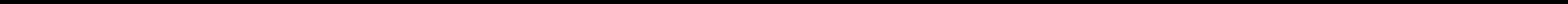 (дата, место, время, другие условия)2. ____________________________________________________________________________________(подробные сведения о коррупционных правонарушениях, которые должен был бы совершитьработник по просьбе обратившихся лиц)_______________________________________________________________________________________________________________________________________________________________________________________________________________________________________________________________________________________________________________________________________________________________________________________________________3. ____________________________________________________________________________________(все известные сведения о физическом (юридическом)  лице,склоняющем к коррупционному правонарушению)________________________________________________________________________________________________________________________________________________________________________________________________________________________4. ____________________________________________________________________________________(способ и обстоятельства склонения к коррупционному правонарушению(подкуп, угроза, обман и т.д.), а также информация об отказе (согласии) принять предложение лица о совершении коррупционного правонарушения)________________________________________________________________________________________________________________________________________________________________________________________________________________________________________________________________________________________________________________________________________________	___________________   _________________________________(дата)	(подпись)	(инициалы и фамилия)